LS 56-C    (1979)                                                                                                                 MERCEDES 450 SELCODE 2 ISSUES:USA codes:UK codes:Previous ref.: noneLater ref.:     LS 56-D  MERCEDES 450 SEL TaxiBOX TYPES:© year on base: 1979scale: 1:68 (not cast on base)length: 74mmwidth: 30mmheight: 22mmMATCHBOX lettering on base: bold italicadditional lettering on base: Superfast (script)company on base: LESNEY PRODUCTS & CO. LTD.number on base: 56cast license plate: KAB 14Tmetal grille & baseplastic interiorblack plastic wheels with silver hubsdoors openplastic tow hook is part of interiorpat. no. at rear of base: 983558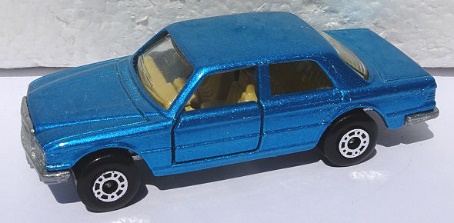 #bodygrille / baseinteriorwindowswheelsdecosupports over seatsub-varnotecateareaMack #Mack datedate001amet. blueunpainted Edk. tancolorlessdot dash 9.5x5mmnonenox#56011979001bdk. met. blueunpainted Edk. tancolorlessdot dash 9.5x5mmnoneno#561979001clt. met. blueunpainted Edk. tancolorlessdot dash 9.5x5mmnonenox#561979002met. blueunpainted Edk. tansmokedot dash 9.5x5mmnonenox#56021979f02met. blueunpainted Elt. tancolorlessdot dash 9.5x5mmnoneno#561979003met. blueunpainted Eredcolorlessdot dash 9.5x5mmnonenox#56031979f08met. blueunpainted Eredsmokedot dash 9.5x5mmnoneno#561979f09met. blueunpainted Edk. tancolorlessdot dash 9.5x5mm front,
5 crown 11.5x4mm rearnoneno#561979#bodybaseinteriorwindowswheelsdecosupports
over seatroof mountdonor #sub-varnotecateareaMack #Mack datedatef05met. blueunpainted Edk. tancolorlessdot dash 9.5x5mmRACE OF COLLECTORS / MCCD tampononone001aC2D2005MB 56-C56EROW numbers:56 (1979-1980)USA numbers:56 (1979-1980)Other numbers:none#typedescriptionnoteareadate01Lwith NEW, "MATCHBOX" (MARCA REGISTRADA)..., two lines in rectangle, MARK 6 on end flaps, circled cross on inner end flaps197902Lwithout NEW, "MATCHBOX" (MARCA REGISTRADA)..., two lines in rectangle, MARK 6 on end flaps, circled cross on inner end flaps197903Lwithout NEW, "MATCHBOX" (MARCA REGISTRADA)..., two lines in rectangle, MARK 6 on end flaps, no circled cross on inner end flaps198004Ger-Bred & yellow window box with individual pictureD1979/80